CALCIO A CINQUESOMMARIOSOMMARIO	1COMUNICAZIONI DELLA F.I.G.C.	1COMUNICAZIONI DELLA L.N.D.	1COMUNICAZIONI DELLA DIVISIONE CALCIO A CINQUE	1COMUNICAZIONI DEL COMITATO REGIONALE MARCHE	1COMUNICAZIONI DELLA F.I.G.C.COMUNICAZIONI DELLA L.N.D.COMUNICAZIONI DELLA DIVISIONE CALCIO A CINQUECOMUNICAZIONI DEL COMITATO REGIONALE MARCHEPer tutte le comunicazioni con la Segreteria del Calcio a Cinque - richieste di variazione gara comprese - è attiva la casella e-mail c5marche@lnd.it; si raccomandano le Società di utilizzare la casella e-mail comunicata all'atto dell'iscrizione per ogni tipo di comunicazione verso il Comitato Regionale Marche. CLASSIFICHE FINALI S.S. 2023/2024Si pubblicano, di seguito, le classifiche finali e le graduatorie del Premio Disciplina dei Campionati organizzati nell’ambito di questo Comitato Regionale, relative alla stagione sportiva 2023/2024.Eventuali osservazioni, contestazioni o precisazioni in ordine alle classifiche ed alle relative graduatorie del Premio Disciplina dovranno essere redatte – in forma articolata e motivata – su carta intestata, sottoscritta dal Presidente, timbrata in originale e dovranno pervenire entro e non oltre il decimo giorno dalla pubblicazione all’albo del Comitato Regionale.CALCIO A CINQUE SERIE C1CLASSIFICA REGULAR SEASONGIRONE APLAY OFFSemifinale 2^ classificata – 5^ classificata regular seasonJESI QUALIFICATO ALLA FINALE PLAY-OFF PER EFFETTO DEL DISTACCO PARI O SUPERIORE AI 10 PUNTI DALLA QUINTA CLASSIFICATASemifinale 3^ classificata – 4^ classificata regular seasonALMA JUVENTUS FANO – TRE TORRI A.S.D. 			1-2FinaleJESI – TRE TORRI A.S.D. 						5-4				PLAY OUTSemifinale 10^ classificata – 13^ classificata regular seasonPIANACCIO QUALIFICATO ALLA FINALE PLAY-OUT PER EFFETTO DEL DISTACCO PARI O SUPERIORE AI 10 PUNTI DALLA TREDICESIMA CLASSIFICATASemifinale 11^ classificata – 12^ classificata regular seasonFUTSAL MONTEMARCIANO C5 – FUTSAL MONTURANO 	2-6Finale Play out PIANACCIO – FUTSAL MONTURANO 				4-4 Campione Regionale Calcio a Cinque Serie C1			NUOVA JUVENTINA FFCSeconda classificata e qualificata agli spareggi nazionali		JESIRetrocessa direttamente al Campionato di Serie C2		REAL SAN GIORGIORetrocesse al Campionato di Serie C2 dopo i play-out		FUTSAL MONTURANO									FUTSAL MONTEMARCIANO C5									INVICTA FUTSAL MACERATA** non ha disputato il play-out visto il distacco pari o superiore ai 10 punti dalla decima classificataCLASSIFICA FINALE1^ 	NUOVA JUVENTINA FFC				10^	PIANACCIO2^	JESI							11^	FUTSAL MONTURANO3^	TRE TORRI A.S.D.					12^	FUTSAL MONTERCIANO C54^	ALMA JUVENTUS FANO				13^	INVICTA FUTSAL MACERATA5^	PIETRALACROCE 73				14^	REAL SAN GIORGIOGRADUATORIA COPPA DISCIPLINALa Società NUOVA JUVENTINA FFC si è aggiudicata la Coppa Disciplina del Campionato Regionale Calcio a Cinque Serie C1.                                PUNTI   SOCIETA' DIRIGENTI TECNICI CALCIAT.NUOVA JUVENTINA FFC        A     6,85              1,00     0,30      5,55PIANACCIO                  A     8,85              2,00     1,15      5,70BAYER CAPPUCCINI           A    12,15              1,00     2,30      8,85ALMA JUVENTUS FANO         A    16,20     3,00     3,00              10,20REAL SAN GIORGIO           A    18,65     2,00     5,00     2,20      9,45PIETRALACROCE 73           A    21,15     2,00              1,30     17,85MONTELUPONE CALCIO A 5     A    27,20             20,00     0,75      6,45JESI                       A    27,85     7,00     5,00     4,15     11,70TRE TORRI A.S.D.           A    31,60     7,00    12,00     0,15     12,45POL.CAGLI SPORT ASSOCIATI  A    31,90     8,00    11,00              12,90FUTSAL MONTEMARCIANO C5    A    39,20     2,00    22,00     2,45     12,75FUTSAL MONTURANO           A    47,70     4,00    31,00     1,90     10,80INVICTA FUTSAL MACERATA    A    75,75     6,00    47,00     4,15     18,60FUTSAL CASELLE             A    94,50    36,00    39,00              19,50GRADUATORIA PREMIO IMPIEGO GIOVANILa Società POL.CAGLI SPORT ASSOCIATI si è aggiudicata il premio per l’impiego dei giovani nel Campionato Regionale Calcio a Cinque Serie C1.SOCIETA’					        PUNTIPOL.CAGLI SPORT ASSOCIATI			35NUOVA JUVENTINA FFC				34JESI							27PIETRALACROCE 73				24MONTELUPONE CALCIO A 5			14ALMA JUVENTUS FANO				 0REAL SAN GIORGIO					 0TRE TORRI A.S.D.					 0La classifica è stata stilata mediante i criteri pubblicati nel Comunicato Ufficiale n° 27 del 16/10/2023.CALCIO A CINQUE SERIE C2CLASSIFICA REGULAR SEASONGIRONE ASPAREGGIO PER IL PRIMO POSTO GIRONE “A”AMICI DEL CENTROSOCIO SP. – CHIARAVALLE FUTSAL 2-3SPAREGGIO PER L’UNIDICESIMO POSTO GIRONE “A”DINAMIS 1990 – CANDIA BARACCOLA ASPIO 3-2GIRONE BSTRALCIO CLASSIFICA AVULSA*=================================================================================================================================== I     Societa'                        I PN | GC | VI | PE | NL | G.F| G.S| DIF I PN | GI | VI | PE | NL | G.F| G.S|  DIF|          |I                                     I    |    |    |    |    |    |    |     I    |    |    |    |    |    |    |     |          |*-----------------------------------------------------------------------------------------------------------------------------------!  2  A S D FUTSAL CASTELFIDARDO      I 43 ! 22 ! 13 !  5 !  4 ! 82 ! 78 !  4  I 10 !  4 !  3 !    !  1 ! 15 !  6 !  9  !          II                                     I    !    !    !    !    !    !    !     I    !    !    !    !    !    !    !     !          I!  3  U.S.D.ACLI VILLA MUSONE         I 43 ! 22 ! 13 !  5 !  4 ! 87 ! 70 ! 17  I  4 !  4 !  1 !  2 !  1 !  8 ! 13 !  5- !          II                                     I    !    !    !    !    !    !    !     I    !    !    !    !    !    !    !     !          I!  4  A.S.D.POLISPORTIVA VICTORIA     I 43 ! 22 ! 14 !  7 !  1 ! 85 ! 61 ! 24  I  3 !  4 !  1 !  3 !    !  7 ! 11 !  4- !          I*-----------------------------------------------------------------------------------------------------------------------------------SPAREGGIO PER L’UNIDICESIMO POSTO GIRONE “B”NUOVA OTTRANO 98 – POLISPORTIVA UROBORO 3-2GIRONE CTITOLO REGIONALEFERMANA FUTSAL 2022 – GAGLIOLE F.C.		2-1GAGLIOLE F.C. – CHIARAVALLE FUTSAL		6-2CHIARAVALLE FUTSAL – FERMANA FUTSAL 2022	2-6	La Società FERMANA FUTSAL 2022 si è aggiudicata il Titolo Regionale Calcio a Cinque Serie C2.PLAY OFFOttavi di Finale2^ quarta classificata – 3^ quarta classificata	= 1ASCOLI CALCIO A 5 – ACLI MANTOVANI CALCIO A 5			1-22^ terza classificata – 3^ quinta classificata		= 2ACLI VILLA MUSONE – REAL FABRIANO					1-53^ terza classificata – 2^ quinta classificata		= 3CARISSIMI 2016 – LUCREZIA CALCIO A 5				2-11^ quarta classificata – 1^ quinta classificata	= 4POLISPORTIVA VICTORIA – FUTSAL CAMPIGLIONE			1-2Quarti di Finale1^ seconda classificata – vincente 1			= PAMICI DEL CENTROSOCIO SP. – ACLI MANTOVANI CALCIO A 5	2-21^ terza classificata – vincente 2			= QSAMBENEDETTESE CALCIO A 5 – REAL FABRIANO			2-13^ seconda classificata – vincente 3			= RFUTSAL CASTELFIDARDO – CARISSIMI 2016				0-32^ seconda classificata – vincente 4			= SCALCETTO CASTRUM LAURI – FUTSAL CAMPIGLIONE		3-5Semifinalivincente P – vincente Q				= XAMICI DEL CENTROSOCIO SP. – SAMBENEDETTESE CALCIO A 5	4-5vincente R – vincente S				= YCARISSIMI 2016 – FUTSAL CAMPIGLIONE				4-2FinaleCARISSIMI 2016 – SAMBENEDETTESE CALCIO A 5			8-7PLAY OUTTRIANGOLARE “1”DINAMIS 1990 – FIGHT BULLS CORRIDONIA			1-2AURORA TREIA – DINAMIS 1990					3-1La gara della terza giornata FIGHT BULLS CORRIDONIA – AURORA TREIA essendo ininfluente ai fini del risultato finale non è stata disputata.TRIANGOLARE “2”NUOVA OTTRANO 98 – AVIS ARCEVIA 1964			2-6REAL ANCARIA – NUOVA OTTRANO 98				8-3					La gara della terza giornata AVIS ARCEVIA 1964 – REAL ANCARIA essendo ininfluente ai fini del risultato finale non è stata disputata.FINALE PLAY-OUTDINAMIS 1990 – NUOVA OTTRANO 98				3-1CLASSIFICA FINALEPromosse al Campionato Regionale di Serie C1			CHIARAVALLE FUTSAL									GAGLIOLE F.C.									FERMANA FUTSAL 2022Promossa al Campionato Regionale di Serie C1 dopo i play-off	CARISSIMI 2016Retrocesse direttamente al Campionato di Serie D			CANDIA BARACCOLA ASPIO									POLISPORTIVA UROBORO									ACLI AUDAX MONTECOSARO C5Retrocesse al Campionato di Serie D dopo i play-out		NUOVA OTTRANO 98GRADUATORIA COPPA DISCIPLINALa Società CITTA’ DI OSTRA si è aggiudicata la Coppa Disciplina del Campionato Regionale Calcio a Cinque Serie C2.                                PUNTI   SOCIETA' DIRIGENTI TECNICI CALCIAT.CITTA DI OSTRA             A     4,35                                 4,35CHIARAVALLE FUTSAL         A     5,70                       0,15      5,55DINAMIS 1990               A     5,70                       0,30      5,40FERMANA FUTSAL 2022        C     6,00                       3,30      2,70GAGLIOLE F.C.              B     7,15              1,00     0,15      6,00LUCREZIA CALCIO A 5        A     7,55              2,00     0,30      5,25OSIMO FIVE                 B     7,85     2,00                        5,85BORGOROSSO TOLENTINO       B     8,20                       1,45      6,75CANDIA BARACCOLA ASPIO     A     8,65              4,00     0,15      4,50CSI STELLA A.S.D.          C     8,70                       0,15      8,55CARISSIMI 2016             A     8,85                       3,00      5,85POLISPORTIVA VICTORIA      B     9,50     2,00                        7,50FUTSAL CASTELFIDARDO       B     9,85              4,00               5,85VERBENA C5 ANCONA          A    10,35                       0,15     10,20ACLI MANTOVANI CALCIO A 5  A    11,50                       2,05      9,45FIGHT BULLS CORRIDONIA     C    12,95     1,00     7,00     0,15      4,80U.MANDOLESI CALCIO         C    13,05              5,00     1,60      6,45REAL ANCARIA               C    13,10     2,00              0,30     10,80REAL FABRIANO              B    13,60     2,00     2,00     0,45      9,15AMICI DEL CENTROSOCIO SP.  A    13,95              9,00               4,95VILLA CECCOLINI CALCIO     A    14,00     3,00     5,00               6,00ROCCAFLUVIONE              C    14,15              5,00               9,15FUTSAL CAMPIGLIONE         C    14,70              4,00     2,60      8,10ACLI AUDAX MONTECOSARO C5  C    15,25              6,00     1,15      8,10AVIS ARCEVIA 1964          A    15,30              6,00               9,30AURORA TREIA               B    15,90              9,00     0,30      6,60ACLI VILLA MUSONE          B    17,70              6,00     0,30     11,40CALCETTO CASTRUM LAURI     C    18,45     3,00     6,00     0,15      9,30ASCOLI CALCIO A 5          C    20,05    10,00                       10,05NUOVA OTTRANO 98           B    20,65              4,00              16,65PIEVE D ICO CALCIO A 5     A    20,85     6,00     6,00               8,85POLISPORTIVA UROBORO       B    21,25             10,00     1,05     10,20CASTELBELLINO CALCIO A 5   B    24,50     2,00    15,00               7,50AVENALE                    B    28,60     1,00    21,00               6,60REAL EAGLES VIRTUS PAGLIA  C    33,30     8,00     6,00    10,75      8,55SAMBENEDETTESE CALCIO A 5  C    35,25    18,00     9,00               8,25GRADUATORIA PREMIO IMPIEGO GIOVANILa Società DINAMIS 1990 si è aggiudicata il premio per l’impiego dei giovani nel Campionato Regionale Calcio a Cinque Serie C2.SOCIETA’					        PUNTIDINAMIS 1990					54 ACLI MANTOVANI CALCIO A 5			36AMICI DEL CENTROSOCIO SP.			32,4		(27 punti + 5,4 bonus)ACLI AUDAX MONTECOSARO			29ASCOLI CALCIO A 5					21FIGHT BULLS CORRIDONIA			19FERMANA FUTSAL 2022				13BORGOROSSO TOLENTINO			11CARISSIMI 2016					 2OSIMO FIVE						 1REAL FABRIANO					 0La classifica è stata stilata mediante i criteri pubblicati nel Comunicato Ufficiale n° 27 del 16/10/2023.CALCIO A CINQUE SERIE DCLASSIFICA REGULAR SEASONGIRONE ASTRALCIO CLASSIFICA AVULSA!  3        URBINO CALCIO A 5         I 43 ! 24 ! 13 !  7 !  4 ! 95 ! 62 ! 33  I  3 !  2 !  1 !  1 !    !  9 !  6 !  3  !          II                                     I    !    !    !    !    !    !    !     I    !    !    !    !    !    !    !     !          I!  4  A.S.D.MONTECCHIO SPORT          I 43 ! 24 ! 14 !  9 !  1 !103 ! 75 ! 28  I  3 !  2 !  1 !  1 !    !  6 !  9 !  3- !          II                                     I    !    !    !    !    !    !    !     I    !    !    !    !    !    !    !     !          I!  5  A.S.D.CIARNIN                   I 42 ! 24 ! 12 !  6 !  6 ! 92 ! 70 ! 22  I  4 !  2 !  1 !    !  1 !  6 !  4 !  2  !          II                                     I    !    !    !    !    !    !    !     I    !    !    !    !    !    !    !     !          I!  6  A.S.D.URBANIA CALCIO            I 42 ! 24 ! 13 !  8 !  3 !106 ! 66 ! 40  I  1 !  2 !    !  1 !  1 !  4 !  6 !  2- !          IGIRONE BSTRALCIO CLASSIFICA AVULSA!  5  A.S.D.GLS DORICA AN.UR          I 39 ! 26 ! 10 !  7 !  9 ! 90 ! 80 ! 10  I  4 !  2 !  1 !    !  1 !  6 !  5 !  1  !          II                                     I    !    !    !    !    !    !    !     I    !    !    !    !    !    !    !     !          I!  6  POL.  SANTA MARIA NUOVA A.S.D.  I 39 ! 26 ! 12 ! 11 !  3 ! 95 ! 92 !  3  I  1 !  2 !    !  1 !  1 !  5 !  6 !  1- !          IGIRONE CGIRONE DGIRONE ETITOLO REGIONALETRIANGOLARESERRALTA – BOCASTRUM UNITED				3-7FUTSAL SAMBUCHETO – SERRALTA				6-3BOCASTRUM UNITED – FUTSAL SAMBUCHETO		4-2ACCOPPIAMENTOACQUALAGNA CALCIO C 5 – SAN BIAGIO			2-2	SAN BIAGIO – ACQUALAGNA CALCIO C 5			2-3GARA DI FINALEBOCASTRUM UNITED – ACQUALAGNA CALCIO C 5		4-1La Società BOCASTRUM UNITED si è aggiudicata il Titolo Regionale Calcio a Cinque Serie D S.S. 2023/2024.PLAY OFFGIRONE “A”Semifinale 2^ classificata – 5^ classificata regular seasonGIOVANI SANT’IPPOLITO – CIARNIN 2-2Semifinale 3^ classificata – 4^ classificata regular seasonURBINO CALCIO A 5 – MONTECCHIO SPORT 3-1Finale play off GIOVANI SANT’IPPOLITO – URBINO CALCIO A 5 2-0GIRONE “B”Semifinale 2^ classificata – 5^ classificata regular seasonANKON NOVA MARMI QUALIFICATA ALLA FINALE PLAY-OFF PER EFFETTO DEL DISTACCO PARI O SUPERIORE AI 14 PUNTI DALLA QUINTA CLASSIFICATASemifinale 3^ classificata – 4^ classificata regular seasonCIRCOLO COLLODI CALCIO 5 – ASPIO 2005 3-4Finale play off ANKON NOVA MARMI – ASPIO 2005 0-1GIRONE “C”Semifinale 2^ classificata – 5^ classificata regular seasonCASTELERAIMONDO CALCIO A 5 – CANTINE RIUNITE CSI 5-5Semifinale 3^ classificata – 4^ classificata regular seasonFOLGORE CASTELRAIMONDO – CDC 2018 5-6Finale play off CASTELRAIMONDO CALCIO A 5 – CDC 2018 3-0GIRONE “D”Semifinale 2^ classificata – 5^ classificata regular seasonFUTSAL RECANATI QUALIFICATA ALLA FINALE PLAY-OFF PER EFFETTO DEL DISTACCO PARI O SUPERIORE AI 14 PUNTI DALLA QUINTA CLASSIFICATASemifinale 3^ classificata – 4^ classificata regular seasonCAPODARCO CASABIANCA C5 – AMATORI STESE 2007 SRL 2-3Finale play off FUTSAL RECANATI – AMATORI STESE 2007 SRL 8-1GIRONE “E”Semifinale 2^ classificata – 5^ classificata regular seasonFUTSAL VIRE GEOSISTEM ASD QUALIFICATA ALLA FINALE PLAY-OFF PER EFFETTO DEL DISTACCO PARI O SUPERIORE AI 14 PUNTI DALLA QUINTA CLASSIFICATASemifinale 3^ classificata – 4^ classificata regular seasonSPORTING GROTTAMMARE – PICENO UNITED MMX A R.L. 6-2Finale play off FUTSAL VIRE GEOSISTEM ASD – SPORTING GROTTAMMARE 2-4CLASSIFICA FINALEGIRONE “A”1^ 	ACQUALAGNA CALCIO C 52^	GIOVANI SANT’IPPOLITO3^	URBINO CALCIO A 54^	MONTECCHIO SPORT5^	CIARNINGIRONE “B”1^ 	SAN BIAGIO2^	ASPIO 2005					3^	ANKON NOVA MARMI4^	CIRCOLO COLLODI CALCIO 5	5^	GLS DORICA AN.URGIRONE “C”1^ 	SERRALTA2^	CASTELRAIMONDO CALCIO A 53^	CDC 20184^	FOLGORE CASTELRAIMONDO5^	CANTINE RIUNITE CSIGIRONE “D”1^ 	FUTSAL SAMBUCHETO2^	FUTSAL RECANATI3^	AMATORI STESE 2007 SRL4^	CAPODARCO CASABIANCA C55^	BOCA CIVITANOVA A.GIRONE “E”1^ 	BOCASTRUM UNITED2^	SPORTING GROTTAMMARE3^	FUTSAL VIRE GEOSISTEM ASD4^	PICENO UNITED MMX A R.L.5^	ATLETICO ASCOLI 2000Promosse al Campionato Regionale di Serie C2			ACQUALAGNA CALCIO C 5									SAN BIAGIO									SERRALTA									FUTSAL SAMBUCHETO									BOCASTRUM UNITEDPromosse al Campionato Regionale di Serie C2 dopo i play-off:	GIOVANI SANT’IPPOLITO									ASPIO 2005									CASTELRAIMONDO CALCIO A 5									FUTSAL RECANATI									SPORTING GROTTAMMAREGRADUATORIA COPPA DISCIPLINALa Società FUTSAL SAMBUCHETO si è aggiudicata la Coppa Disciplina del Campionato Calcio a Cinque Serie D.                                PUNTI   SOCIETA' DIRIGENTI TECNICI CALCIAT.FUTSAL SAMBUCHETO          D     1,65                                 1,65C.U.S. CAMERINO A.S.D.     C     2,70                       0,15      2,55BOCASTRUM UNITED           E     4,05                                 4,05FUTSAL RECANATI            D     5,40                       0,15      5,25CALCETTO NUMANA            B     5,80              1,00               4,80BOCA CIVITANOVA A.         D     6,00                       0,30      5,70PICENO UNITED MMX A R.L.   E     6,00                       0,15      5,85CSI MONTEFIORE             E     6,35              2,00     0,15      4,20SANTA MARIA NUOVA A.S.D.   B     6,45                       0,15      6,30ASPIO 2005                 B     6,60                       0,15      6,45POLISPORTIVA FUTURA A.D.   B     6,60                                 6,60VALLESINA                  B     6,85              1,00               5,85MONTECCHIO SPORT           A     6,90                                 6,90SAMBENEDETTESE BEACH SOCC  E     7,30     2,00     2,00               3,30SERRALTA                   C     7,75                       1,30      6,45CITTA DI FALCONARA         B     7,80                                 7,80FUTSAL VIRE GEOSISTEM ASD  E     7,90              4,00     0,15      3,75FROG S CLUB SPORT          D     7,95                                 7,95CIARNIN                    A     8,85     3,00              0,15      5,70AMATORI STESE 2007 SRL     D     9,00                       3,30      5,70ANKON NOVA MARMI           B     9,05              1,00     1,45      6,60FRASASSI C5                C     9,10              4,00               5,10TRIBALCIO PICENA           E     9,40     1,00              0,15      8,25CANTINE RIUNITE CSI        C     9,45                       0,15      9,30GLS DORICA AN.UR           B     9,45                       0,30      9,15VISSO-ALTONERA CALCIO1970  C     9,45                                 9,45CAPODARCO CASABIANCA C5    D    10,15     2,00     4,00     1,30      2,85GROTTACCIA 2005            C    10,30              4,00               6,30CALCIO S.ELPIDIO A MARE    D    10,40              2,00               8,40C.F. MACERATESE A.S.D.     D    10,45              4,00               6,45RIPABERARDA                E    10,50                       0,30     10,20SPECIAL ONE SPORTING CLUB  A    10,60                       1,75      8,85SAN BIAGIO                 B    10,70     1,00     4,00               5,70CASTELRAIMONDO CALCIO A 5  C    11,05              4,00     3,00      4,05PIEDIRIPA C5               D    11,15                       2,30      8,85FFJ CALCIO A 5             A    11,40     2,00     1,00     0,15      8,25VIRTUS ASD                 C    11,55     2,00     1,00               8,55GIOVANI SANT IPPOLITO      A    11,60     2,00     2,00     1,60      6,00FUTSAL L.C.                E    11,85                                11,85CDC 2018                   C    12,05              8,00     0,15      3,90CIRCOLO COLLODI CALCIO 5   B    12,75              8,00     1,30      3,45ACQUAVIVA CALCIO           E    12,85              4,00               8,85TRUENTIN LAMA              E    13,00              4,00     0,15      8,85ANGELI                     C    13,15     2,00     5,00               6,15CASENUOVE                  B    14,75     5,00                        9,75FOLGORE CASTELRAIMONDO     C    14,75              8,00     0,75      6,00AMICI 84                   E    15,15              8,00     1,15      6,00FUTSAL ANCONA              B    15,50              5,00     0,15     10,35ATLETICO ASCOLI 2000       E    15,95              5,00              10,95URBINO CALCIO A 5          A    16,00     6,00     4,00               6,00MOGLIANESE                 D    16,30     4,00              0,15     12,15SPORTING GROTTAMMARE       E    16,55     1,00     4,00     0,30     11,25FIUMINATA                  C    16,60              4,00              12,60VAL TENNA UNITED           D    16,90     4,00     5,00     1,15      6,75VIS CIVITANOVA             D    19,95    11,00     4,00     0,15      4,80VALMISA FUTSAL A.S.D.      A    21,80     4,00              4,30     13,50VIRTUS AURORA C5           B    21,85              9,00     1,15     11,70VADO C5                    A    22,95     4,00     8,00              10,95AUDAX CALCIO PIOBBICO      A    23,00             11,00              12,00POLVERIGI C5               B    23,15     2,00    12,00               9,15RIVIERA DELLE PALME        E    23,35              9,00     4,60      9,75POL. SPORT COMMUNICATION   D    26,45     3,00     8,00              15,45GNANO 04                   A    28,00     8,00    10,00     1,15      8,85URBANIA CALCIO             A    29,85     6,00    15,00               8,85ACQUALAGNA CALCIO C 5      A    37,90     6,00    18,00     4,60      9,30FABRIANO CALCIO A 5 2023   C    38,40    21,00    12,00     0,15      5,25OLIMPIA JUVENTU FALCONARA  A    54,90    42,00     9,00               3,90REGIONALE CALCIO A 5 FEMMINILECLASSIFICA REGULAR SEASONGIRONE AFASE FINALELa Società CARISSIMI 2016 si è aggiudicata il Titolo Regionale Calcio a Cinque Femminile.Quarti di Finale - 3^ classificata	- 	6^ classificata		= 1CARISSIMI 2016 – RIPABERARDA					1-0- 4^ classificata 	- 	5^ classificata		= 2PIANDIROSE – ASD KAPPABI POTENZAPICENA			7-3Semifinali - 1^ classificata	- 	vincente 2SANTA MARIA APPARENTE – PIANDIROSE			1-0- 2^ classificata 	- 	vincente 1GLS DORICA AN.UR – CARISSIMI 2016				0-1Finale SANTA MARIA APPARENTE – CARISSIMI 2016			2-3GRADUATORIA COPPA DISCIPLINALa Società SANTA MARIA APPARENTE si è aggiudicata la Coppa Disciplina del Campionato Regionale Calcio a Cinque Femminile.                                PUNTI   SOCIETA' DIRIGENTI TECNICI CALCIAT.SANTA MARIA APPARENTE      A     0,60                                 0,60POTENZA PICENA             A     1,05                                 1,05RIPABERARDA                A     1,35                                 1,35ASD KAPPABI POTENZAPICENA  A     1,50                       0,30      1,20CARISSIMI 2016             A     1,80                                 1,80POL. KAIROS 3 MONTI        A     2,25                                 2,25POLISPORTIVA BOCA S.E.M.   A     2,25                                 2,25CENTRO SPORTIVO SUASA      A     4,60              4,00     0,15      0,45GRADARA CALCIO             A     5,80              4,00               1,80SANTANGIOLESE              A     5,95              4,00               1,95GLS DORICA AN.UR           A     6,70              4,00     0,30      2,40PIANDIROSE                 A     7,20                                 7,20GROTTESE A.S.D.            A    23,30    23,00                        0,30GRADUATORIA PREMIO IMPIEGO GIOVANILa Società CARISSIMI 2016 si è aggiudicata il premio per l’impiego dei giovani nel Campionato Regionale Calcio a Cinque Femminile.SOCIETA’					         PUNTICARISSIMI 2016					313SANTANGIOLESE					179POLISPORTIVA BOCA S.E.M.			175,20		(146 punti + 29,20 bonus)GROTTESE						150CENTRO SPORTIVO SUASA			122RIPABERARDA					  93PIANDIROSE						  84GRADARA CALCIO					  75GLS DORICA AN.UR					  70POTENZA PICENA					  69ASD KAPPABI POTENZAPICENA			  62POL. KAIROS 3 MONTI				  31SANTA MARIA APPARENTE			  10La classifica è stata stilata mediante i criteri pubblicati nel Comunicato Ufficiale n° 27 del 16/10/2023.UNDER 21 CALCIO A 5 REGIONALECLASSIFICA REGULAR SEASONGIRONE ASTRALCIO CLASSIFICA AVULSA*==================================================================================================================================**                                     I    CLASSIFICA   GENERALE               I    C L A S S I F I C A    A V U L S A             I*==================================================================================================================================*I     Societa'                        I PN ! GC ! VI ! PE ! NL ! G.F! G.S! DIF I PN ! GI ! VI ! PE ! NL ! G.F! G.S!  DIF!          !I                                     I    !    !    !    !    !    !    !     I    !    !    !    !    !    !    !     !          I*----------------------------------------------------------------------------------------------------------------------------------*I                                     I    !    !    !    !    !    !    !     I    !    !    !    !    !    !    !     !          I!  2  A.S.D.REAL FABRIANO             I 13 !  8 !  4 !  3 !  1 ! 38 ! 31 !  7  I  7 !  4 !  2 !  1 !  1 ! 21 ! 16 !  5  !          II                                     I    !    !    !    !    !    !    !     I    !    !    !    !    !    !    !     !          I!  3  G.S.  AUDAX 1970 S.ANGELO       I 13 !  8 !  4 !  3 !  1 ! 42 ! 29 ! 13  I  6 !  4 !  2 !  2 !    ! 18 ! 21 !  3- !          II                                     I    !    !    !    !    !    !    !     I    !    !    !    !    !    !    !     !          I!  4  A.S.D.SPECIAL ONE SPORTING CLUB I 13 !  8 !  4 !  3 !  1 ! 32 ! 35 !  3- I  4 !  4 !  1 !  2 !  1 ! 17 ! 19 !  2- !          II                                     I    !    !    !    !    !    !    !     I    !    !    !    !    !    !    !     !          I*==================================================================================================================================*FASE FINALELa Società ITALSERVICE C5 ha conquistato il Titolo Regionale Campionato Calcio a Cinque Under 21.Semifinali - 1^ classificata	- 	4^ classificataITALSERVICE C5 – SPECIAL ONE SPORTING CLUB			7-2- 2^ classificata 	- 	3^ classificataREAL FABRIANO – AUDAX 1970 S.ANGELO				5-1Finale ITALSERVICE C5 – REAL FABRIANO					8-0GRADUATORIA COPPA DISCIPLINALa Società AUDAX 1970 S.ANGELO si è aggiudicata la Coppa Disciplina del Campionato Regionale Calcio a Cinque Under 21.                                PUNTI   SOCIETA' DIRIGENTI TECNICI CALCIAT.AUDAX 1970 S.ANGELO        A     0,90                       0,15      0,75ITALSERVICE C5             A     1,05                                 1,05SPECIAL ONE SPORTING CLUB  A     2,25                       0,15      2,10CSI STELLA A.S.D.          A     2,55                                 2,55REAL FABRIANO              A     2,55                                 2,55UNDER 19 CALCIO A 5 REGIONALECLASSIFICA GENERALEGIRONE ALa Società ACLI MANTOVANI CALCIO A 5 si è aggiudicata il Titolo Regionale Campionato Calcio a Cinque Under 19.GRADUATORIA COPPA DISCIPLINALa Società DINAMIS 1990 si è aggiudicata la Coppa Disciplina del Campionato Regionale Calcio a Cinque Under 19.                                PUNTI   SOCIETA' DIRIGENTI TECNICI CALCIAT.DINAMIS 1990               A     1,95                                 1,95JESI                       A     3,45                                 3,45ACLI MANTOVANI CALCIO A 5  A     3,60                                 3,60NUOVA JUVENTINA FFC        A     4,95                                 4,95CANTINE RIUNITE CSI        A     5,55                                 5,55OSIMO FIVE                 A     6,60                       0,45      6,15BORGOROSSO TOLENTINO       A     8,30     2,00              0,15      6,15ACLI AUDAX MONTECOSARO C5  A     8,40              6,00               2,40CARISSIMI 2016             A    10,45     7,00              0,30      3,15PIETRALACROCE 73           A    11,45     1,00              1,15      9,30MONTELUPONE CALCIO A 5     A    12,55     3,00     4,00     0,15      5,40FERMANA FUTSAL 2022        A    24,25     2,00     5,00     0,15     17,10ALMA JUVENTUS FANO         A    29,95    24,00     1,00               4,95REAL FABRIANO              A    31,20    10,00    14,00     0,45      6,75UNDER 17 C5 REGIONALI MASCHILICLASSIFICA PRIMA FASEGIRONE AGIRONE BGIRONE CCLASSIFICA SECONDA FASEGIRONE GGIRONE SAGIRONE SBFASE FINALELa Società AMICI DEL CENTROSOCIO SP. ha conquistato il Titolo Regionale Campionato Calcio a Cinque Under 17.Ottavi di Finale- 5^ classificata girone Gold			 - 	2^ classificata girone Silver “B”		= 1C.U.S. MACERATA CALCIO A5 – FUTSAL VIRE GEOSISTEM ASD	4-6- 6^ classificata girone Gold			 - 	2^ classificata girone Silver “A”		= 2C.U.S. ANCONA – AUDAX 1970 S.ANGELO				2-1- 7^ classificata girone Gold			 - 	1^ classificata girone Silver “B”		= 3JESI – REAL FABRIANO							6-4- 8^ classificata girone Gold			 - 	1^ classificata girone Silver “A”		= 4TRE TORRI A.S.D. – BULDOG T.N.T. LUCREZIA				3-3Quarti di Finale- 1^ classificata girone Gold			 - 	vincente 4					= AAMICI DEL CENTROSOCIO SP – TRE TORRI A.S.D.			14-2- 2^ classificata girone Gold			 - 	vincente 3					= BITALSERVICE C5 – JESI							6-2- 3^ classificata girone Gold			 - 	vincente 2					= CACLI MANTOVANI CALCIO A 5 – C.U.S. ANCONA			5-5- 4^ classificata girone Gold			 - 	vincente 1					= DFIGHT BULLS CORRIDONIA – FUTSAL VIRE GEOSISTEM ASD	6-3Semifinali - vincente A 		- 	vincente D				AMICI DEL CENTROSOCIO SP. – FIGHT BULLS CORRIDONIA	10-0- vincente B		-	vincente CITALSERVICE C5 – ACLI MANTOVANI CALCIO A 5			3-0Finale AMICI DEL CENTROSOCIO SP. – ITALSERVICE C5			3-2GRADUATORIA COPPA DISCIPLINALa Società AMICI DEL CENTROSOCIO SP. si è aggiudicata la Coppa Disciplina del Campionato Regionale Calcio a Cinque Under 17.                                PUNTI   SOCIETA' DIRIGENTI TECNICI CALCIAT.AMICI DEL CENTROSOCIO SP. FF     2,50                                 2,50MONTELUPONE CALCIO A 5    SB     3,50                                 3,50OSIMO FIVE                SA     3,50                                 3,50CALCIO A 5 CORINALDO      SA     6,00                                 6,00VIRTUS FORTITUDO 1950 SSD SB     6,20              0,70               5,50JESI                      QF     7,00                                 7,00AMICI DEL CENTROSOCIOSQ.B SA     7,50                                 7,50FIGHT BULLS CORRIDONISQ.B SB     7,50     3,00                        4,50AUDAX 1970 S.ANGELO       OF     9,00                                 9,00C.U.S. ANCONA             QF     9,00                                 9,00CSI GAUDIO                SA     9,00     3,00              2,00      4,00ACLI MANTOVANI CALCIO A 5 SF     9,20              0,70               8,50REAL FABRIANO             OF     9,90              1,40               8,50C.U.S. MACERATA CALCIO A5 OF    12,20              0,70              11,50FUTSAL VIRE GEOSISTEM ASD QF    13,00                                13,00ACLI AUDAX MONTECOSARO C5 SB    14,00                                14,00ITALSERVICE C5            FF    14,00     3,00                       11,00TRE TORRI A.S.D.          QF    14,50     1,50              2,00     11,00SPECIAL ONE SPORTING CLUB SA    15,50     3,00              5,00      7,50SANGIORGIO                SB    18,00                       1,00     17,00CARISSIMI 2016            SA    20,50     3,00                       17,50FIGHT BULLS CORRIDONIA    SF    21,20     4,50     0,70     1,00     15,00BULDOG T.N.T. LUCREZIA    OF    22,50     3,00              5,00     14,50NUOVA JUVENTINA FFC       SB    34,50    10,00              8,00     16,50UNDER 15 C5 REGIONALI MASCHILICLASSIFICA PRIMA FASEGIRONE AGIRONE BCLASSIFICA SECONDA FASEGIRONE GGIRONE SAGIRONE SBGIRONE SCFASE FINALELa Società AMICI DEL CENTROSOCIO SP. ha conquistato il Titolo Regionale Campionato Calcio a Cinque Under 15.Ottavi di Finale - 5^ classificata girone Gold			- 	terza miglior seconda classificata Silver	= 1CALCIO A 5 CORINALDO – ASCOLI CALCIO A 5			3-0			- 6^ classificata girone Gold			- 	seconda miglior seconda classificata Silver	= 2CANTINE RIUNITE CSI – RECANATI CALCIO A 5			3-1- miglior prima classificata Silver	 	- 	miglior seconda classificata Silver		= 3AUDAX 1970 S.ANGELO – BULDOG T.N.T. LUCREZIA			6-4- seconda miglior prima classificata Silver	- 	terza miglior prima classificata Silver	= 4C.U.S. ANCONA – FIGHT BULLS CORRIDONIA				5-1Quarti di Finale - 1^ classificata girone Gold			 - 	vincente 4					= AAMICI DEL CENTROSOCIO SP. – C.U.S. ANCONA			8-2- 2^ classificata girone Gold			 - 	vincente 3					= BITALSERVICE C5 – AUDAX 1970 S.ANGELO				0-1- 3^ classificata girone Gold			 - 	vincente 2					= CREAL SAN GIORGIO – CANTINE RIUNITE CSI				7-6- 4^ classificata girone Gold			 - 	vincente 1					= DC.U.S. MACERATA CALCIO A5 – CALCIO A 5 CORINALDO		3-5Semifinali - vincente A 		- 	vincente D				AMICI DEL CENTROSOCIO SP. – CALCIO A 5 CORINALDO		2-1- vincente B		-	vincente CREAL SAN GIORGIO – AUDAX 1970 S.ANGELO				6-4Finale AMICI DEL CENTROSOCIO SP. – REAL SAN GIORGIO			5-0GRADUATORIA COPPA DISCIPLINALe Società AMICI DEL CENTROSOCIO SP. e POL.CAGLI SPORT ASSOCIATI si sono aggiudicate la Coppa Disciplina del Campionato Regionale Calcio a Cinque Under 15.                                PUNTI   SOCIETA' DIRIGENTI TECNICI CALCIAT.AMICI DEL CENTROSOCIO SP. FF                                              POL.CAGLI SPORT ASSOCIATI SA                                              TAVERNELLE                SA     0,50                                 0,50AMICI DEL CENTROSOCIOSQ.B SB     1,00                                 1,00C.U.S. ANCONA             QF     1,00                       1,00          RECANATI CALCIO A 5  SQ.B SC     1,00                                 1,00CERRETO D ESI C5 A.S.D.   SB     1,50                                 1,50BULDOG T.N.T. LUCREZIA    OF     2,00                                 2,00CANTINE RIUNITE CSI       QF     2,50                                 2,50RECANATI CALCIO A 5       OF     2,50                       1,00      1,50GROTTACCIA 2005           SB     3,50     1,50                        2,00SANGIORGIO                SC     3,50                                 3,50FIGHT BULLS CORRIDONIA    OF     6,00                                 6,00ITALSERVICE C5            QF     6,50                                 6,50ITALSERVICE C5       SQ.B SA     6,50                       3,00      3,50ASCOLI CALCIO A 5         OF     6,70              0,70               6,00BORGOROSSO TOLENTINO      SC     7,00                       1,00      6,00C.U.S. MACERATA CALCIO A5 QF     7,50              5,50               2,00REAL SAN GIORGIO          FF     8,00                       1,00      7,00BORGO ROSSELLI A.S.D.     SC    17,00    10,00     5,50               1,50CALCIO A 5 CORINALDO      SF    21,50    13,00     5,50     1,00      2,00AUDAX 1970 S.ANGELO       SF    32,50    30,00                        2,50CALCIO A 5 UNDER 15 FEM. REG.CLASSIFICA REGULAR SEASONGIRONE AFASE FINALELa Società CITTA’ DI FALCONARA si è aggiudicata il Titolo Regionale Calcio a Cinque Under 15  Femminile.Semifinali1^ classificata	-	4^ classificataCITTA’ DI FALCONARA – GROTTACCIA 2005	8-02^ classificata	-	3^ classificataCALDAROLA G.N.C. – POLISPORTIVA BOCA S.E.M.	5-1FinaleCITTA’ DI FALCONARA – CALDAROLA G.N.C.	6-1GRADUATORIA COPPA DISCIPLINALa Società CALDAROLA G.N.C. si è aggiudicata la Coppa Disciplina del Campionato Regionale Calcio a Cinque Under 15 Femminile.                                PUNTI   SOCIETA' DIRIGENTI TECNICI CALCIAT.CALDAROLA G.N.C.          FF                                              GROTTACCIA 2005           SF     1,50     1,50                            POLISPORTIVA BOCA S.E.M.  SF     1,50     1,50                            CITTA DI FALCONARA        FF     2,00                                 2,00TORNEO PRIMAVERILE UNDER 17 CALCIO A 5FINALIFinale 1° posto	1^ classificata prima fase 	– 	2^ classificata prima faseJESI – TRE TORRI A.S.D.						6-2				La Società JESI si è aggiudicata il Torneo Primaverile Calcio a Cinque Under 17.Finale 3° posto	3^ classificata prima fase 	– 	4^ classificata prima faseAUDAX 1970 S.ANGELO – BULDOG T.N.T. LUCREZIA		4-8	Finale 5° posto	5^ classificata prima fase 	– 	6^ classificata prima faseACLI AUDAX MONTECOSARO C5 – ITALSERVICE C5		5-4		Finale 7° posto	7^ classificata prima fase 	– 	8^ classificata prima faseCARISSIMI 2016 – FUTSAL VIRE GEOSISTEM ASD		8-2		Finale 9° posto	9^ classificata prima fase 	– 	10^ classificata prima faseNUOVA JUVENTINA FFC – AMICI DEL CENTROSOCIO SP.	7-4	Finale 11° posto	11^ classificata prima fase 	– 	12^ classificata prima faseREAL FABRIANO – FIGHT BULLS CORRIDONIA		4-1	Finale 13° posto	13^ classificata prima fase 	– 	14^ classificata prima faseC.U.S. ANCONA – OSIMO FIVE 					12-13	CLASSIFICA GENERALEJESI						TRE TORRI A.S.D.				BULDOG T.N.T. LUCREZIA			AUDAX 1970 S.ANGELO			ACLI AUDAX MONTECOSARO C5		ITALSERVICE C5				CARISSIMI 2016				FUTSAL VIRE GEOSISTEM ASD		NUOVA JUVENTINA FFC			AMICI DEL CENTROSOCIO SP.		REAL FABRIANO				FIGHT BULLS CORRIDONIA		OSIMO FIVE					C.U.S. ANCONA				MONTELUPONE CALCIO A 5		CLASSIFICA AL TERMINE DELLA PRIMA FASECLASSIFICA (rapporto punti/gare disputate)JESI						3,00TRE TORRI A.S.D.				2,67AUDAX 1970 S.ANGELO			2,17BULDOG T.N.T. LUCREZIA			2,00	(differenza reti +13)ACLI AUDAX MONTECOSARO C5		2,00	(differenza reti +7)ITALSERVICE C5				2,00	(differenza reti +5)CARISSIMI 2016				1,80	FUTSAL VIRE GEOSISTEM ASD		1,60NUOVA JUVENTINA FFC			1,20AMICI DEL CENTROSOCIO SP.		1,17REAL FABRIANO				1,00FIGHT BULLS CORRIDONIA		0,60C.U.S. ANCONA				0,50OSIMO FIVE					0,17MONTELUPONE CALCIO A 5		0,00GIRONE ATORNEO PRIMAVERILE UNDER 15 CALCIO A 5FINALIFinale 1° posto	1^ classificata prima fase 	– 	2^ classificata prima faseITALSERVICE C5 – C.U.S. ANCONA				3-2La Società ITALSERVICE C5 si è aggiudicata il Torneo Primaverile Calcio a Cinque Under 15.Finale 3° posto	3^ classificata prima fase 	– 	4^ classificata prima faseRECANATI CALCIO A 5 – VIRTUS FORTITUDO 1950 SSD	4-3Finale 5° posto	5^ classificata prima fase 	– 	6^ classificata prima faseBULDOG T.N.T. LUCREZIA – CANTINE RIUNITE CSI		2-4Finale 7° posto	7^ classificata prima fase 	– 	8^ classificata prima faseITALSERVICE C5 sq.B – AMICI DEL CENTROSOCIO SP.	4-3Finale 9° posto	9^ classificata prima fase 	– 	10^ classificata prima fasePOL. CAGLI SPORT ASSOCIATI – GROTTACCIA 2005		7-4Finale 11° posto	11^ classificata prima fase 	– 	12^ classificata prima faseBORGOROSSO TOLENTINO – SANGIORGIO			6-0Finale 13° posto	13^ classificata prima fase 	– 	14^ classificata prima faseFIGHT BULLS CORRIDONIA – BORGO ROSSELLI A.S.D.	9-0Finale 15° posto	15^ classificata prima fase 	– 	16^ classificata prima faseTAVERNELLE – CERRETO D ESI C5 A.S.D.			0-3CLASSIFICA GENERALEITALSERVICE C5C.U.S. ANCONA				RECANATI CALCIO A 5VIRTUS FORTITUDO 1950 SSDCANTINE RIUNITE CSIBULDOG T.N.T. LUCREZIA			ITALSERVICE C5 sq.B			AMICI DEL CENTROSOCIO SP.		POL.CAGLI SPORT ASSOCIATIGROTTACCIA 2005BORGOROSSO TOLENTINOSANGIORGIOFIGHT BULLS CORRIDONIA		BORGO ROSSELLI A.S.D.CERRETO D’ESI C5 A.S.D.TAVERNELLECLASSIFICA AL TERMINE DELLA PRIMA FASEGIRONE ACOPPE REGIONALI CALCIO A CINQUE S.S. 2023/2024COPPA ITALIA SERIE C CALCIO A CINQUESquadra vincitrice 			GAGLIOLE F.C.					COPPA ITALIA CALCIO A CINQUE FEMMINILESquadra vincitrice			SANTA MARIA APPARENTE					COPPA MARCHE SERIE D CALCIO A CINQUESquadra vincitrice 			SAN BIAGIOCOPPA MARCHE UNDER 21 CALCIO A CINQUESquadra vincitrice 			ITALSERVICE C5				COPPA MARCHE UNDER 19 CALCIO A CINQUESquadra vincitrice 			AMICI DEL CENTROSOCIO SP.		COPPA MARCHE UNDER 17 CALCIO A CINQUESquadra vincitrice 			AMICI DEL CENTROSOCIO SP.							COPPA MARCHE UNDER 15 CALCIO A CINQUESquadra vincitrice 			AMICI DEL CENTROSOCIO SP.COPPA MARCHE UNDER 15 CALCIO A CINQUE FEMMINILESquadra vincitrice 			CITTA’ DI FALCONARA*     *     *RINGRAZIAMENTOA chiusura dell’attività sportiva 2023/2024 il Comitato Regionale Marche sente il dovere di ringraziare le Forze dell’Ordine per la preziosa opera di prevenzione, svolta con impegno, abnegazione e sensibilità, con efficace corrispondenza alle esigenze organizzative del Comitato.Ringrazia, altresì, gli Arbitri ed i Dirigenti Arbitrali, gli Organi di Giustizia Sportiva, il Collegio dei Revisori dei Conti, le Delegazioni Provinciali, le componenti tutte, per l’appassionata collaborazione.Ringrazia in particolar modo le Società, con i loro Dirigenti, Tecnici, Collaboratori ed Atleti, per la sempre crescente maturità sportiva dimostrata, pur in presenza di qualche episodio di segno contrario.Pubblicato in Ancona ed affisso all’albo del Comitato Regionale Marche il 29/06/2024.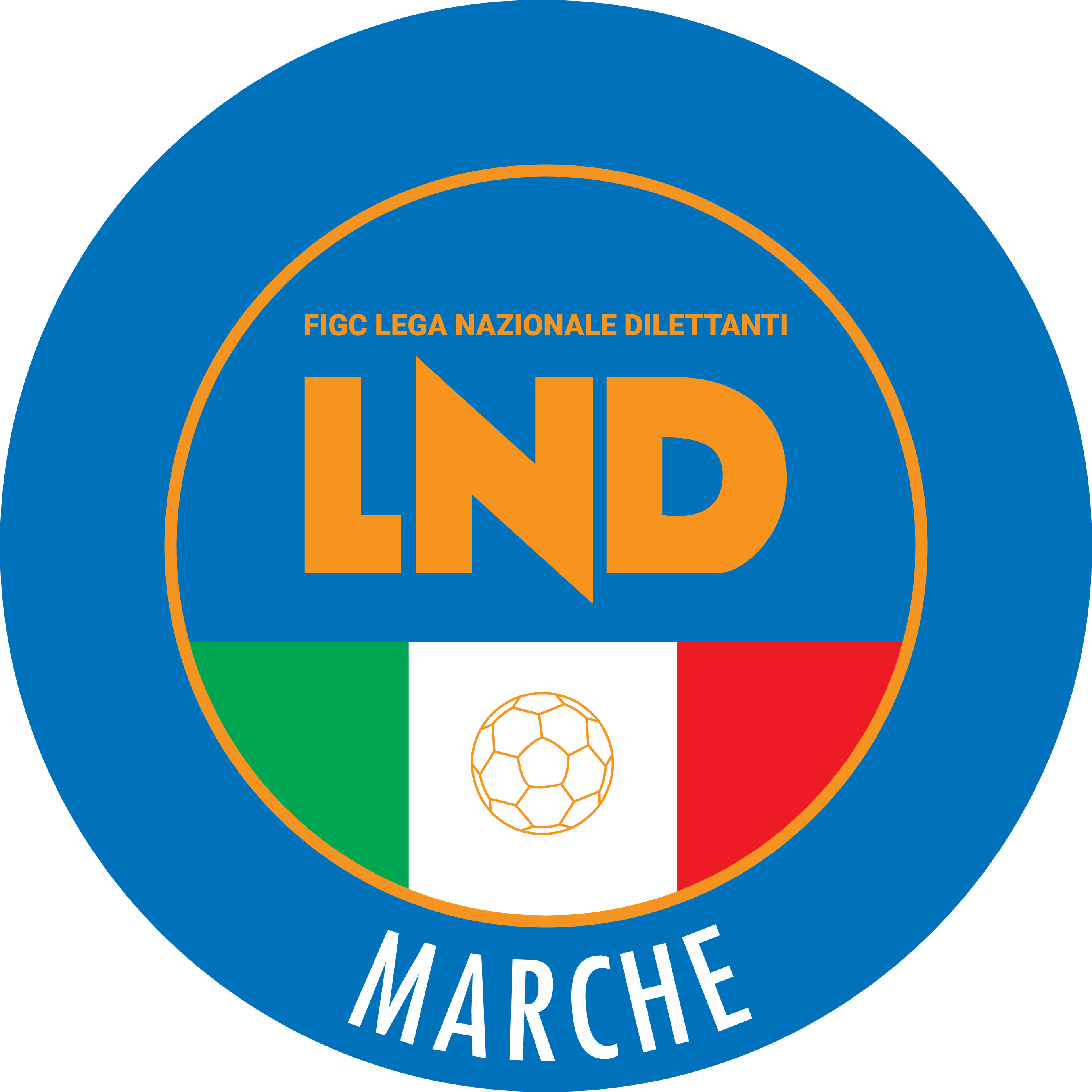 Federazione Italiana Giuoco CalcioLega Nazionale DilettantiCOMITATO REGIONALE MARCHEVia Schiavoni, snc - 60131 ANCONACENTRALINO: 071 285601 - FAX: 071 28560403sito internet: marche.lnd.ite-mail: c5marche@lnd.itpec: c5marche@pec.figcmarche.itTelegram: https://t.me/lndmarchec5Stagione Sportiva 2023/2024Comunicato Ufficiale N° 127 del 29/06/2024ULTIMO DELLA STAGIONE SPORTIVAStagione Sportiva 2023/2024Comunicato Ufficiale N° 127 del 29/06/2024ULTIMO DELLA STAGIONE SPORTIVASquadraPTGVNPGFGSDRPEA.S.D. NUOVA JUVENTINA FFC6226202411770470A.S.D. JESI5926192510851570ASD.P. ALMA JUVENTUS FANO532616556444200U.S. TRE TORRI A.S.D.4826153811584310A.S.D. PIETRALACROCE 734726152911379340A.S.D. BAYER CAPPUCCINI38261151010089110A.S.D. FUTSAL CASELLE3826122128386-30A.S.D. POL.CAGLI SPORT ASSOCIATI35261051110810620A.S.D. MONTELUPONE CALCIO A 53526105118193-120U.S. PIANACCIO3326103137375-20A.S.D. FUTSAL MONTEMARCIANO C5302693148997-80A.S.D. FUTSAL MONTURANO2426661471101-300A.S.D. INVICTA FUTSAL MACERATA1926541790144-540A.S. REAL SAN GIORGIO126012561154-930SquadraPTGVNPGFGSDRPEA.S.D. CHIARAVALLE FUTSAL532216518642440A.S.D. AMICI DEL CENTROSOCIO SP.532216517440340CARISSIMI 2016412213277052180A.S.D. ACLI MANTOVANI CALCIO A 5382211567261110A.S.D. LUCREZIA CALCIO A 537221219807190A.S.D. VILLA CECCOLINI CALCIO36221138848220A.S.D. CITTA DI OSTRA302293107780-30A.P.D. VERBENA C5 ANCONA262282125765-80A.S.D. PIEVE D ICO CALCIO A 5252274117987-80A.S.D. AVIS ARCEVIA 1964172252155482-280A.S.D. DINAMIS 1990112232175488-340ASD.P. CANDIA BARACCOLA ASPIO112232175794-370SquadraPTGVNPGFGSDRPEA.S.D. GAGLIOLE F.C.6122201113557780A S D FUTSAL CASTELFIDARDO43221345827840U.S.D. ACLI VILLA MUSONE432213458770170A.S.D. POLISPORTIVA VICTORIA432214178561240A.S.D. REAL FABRIANO362211389883150A.S. AVENALE332210399686100A.S.D. CASTELBELLINO CALCIO A 53122101116979-100A.S.D. OSIMO FIVE262275106184-230A.S.D. BORGOROSSO TOLENTINO252281136672-60A.P. AURORA TREIA2222711477100-230A.S.D. NUOVA OTTRANO 98102231185490-360A.S.D. POLISPORTIVA UROBORO1022311864114-500SquadraPTGVNPGFGSDRPEA.S.D. FERMANA FUTSAL 20225722183110842660S.S. CALCETTO CASTRUM LAURI482215349449450SSD AS SAMBENEDETTESE CALCIO A 54722145311667490A.S.D. ASCOLI CALCIO A 5422214087260120A.S.D. FUTSAL CAMPIGLIONE392212378470140A.S.D. ROCCAFLUVIONE38221228706190POL. CSI STELLA A.S.D.242273127482-80POL.D. U.MANDOLESI CALCIO212263135076-260A.S.D. REAL EAGLES VIRTUS PAGLIA192254136397-340A.S.D. REAL ANCARIA182246125988-290ASR FIGHT BULLS CORRIDONIA142235146097-370A.S.D. ACLI AUDAX MONTECOSARO C51022311842103-610(1) 1^ seconda classificataAMICI DEL CENTROSOCIO SP.AMICI DEL CENTROSOCIO SP. (9) 3^ quarta classificataACLI MANTOVANI C5ACLI MANTOVANI CALCIO A 5 (8) 2^ quarta classificataASCOLI CALCIO A 5SAMBENEDETTESE C5 (5) 2^ terza classificataACLI VILLA MUSONEREAL FABRIANO (12) 3^ quinta classificataREAL FABRIANOSAMBENEDETTESE C5 (4) 1^ terza classificataSAMBENEDETTESE C5(3) 3^ seconda classificataFUTSAL CASTELFIDARDOCARISSIMI 2016 CARISSIMI 2016 (11) 2^ quinta classificataLUCREZIA CALCIO A 5 CARISSIMI 2016(6) 3^ terza classificataCARISSIMI 2016CARISSIMI 2016 (7) 1^ quarta classificataPOLISPORTIVA VICTORIAFUTSAL CAMPIGLIONE (10) 1^ quinta classificataFUTSAL CAMPIGLIONEFUTSAL CAMPIGLIONE (2) 2^ seconda classificataCALCETTO CASTRUM LAURISquadraPTGVNPGFGSDRPEA.S.D. ACQUALAGNA CALCIO C 55124163512252700GIOVANI SANT IPPOLITO502415549656400URBINO CALCIO A 5432413479562330A.S.D. MONTECCHIO SPORT4324141910375280A.S.D. CIARNIN422412669270220A.S.D. URBANIA CALCIO4224133810666400A.S.D. VADO C538241158827390VALMISA FUTSAL A.S.D.3524112119473210A.S.D. SPECIAL ONE SPORTING CLUB3124879716560A.S.D. AUDAX CALCIO PIOBBICO28247710909000A.S.D. GNANO 042024551490108-180A.S.D. FFJ CALCIO A 5202462167096-260A.S.D. OLIMPIA JUVENTU FALCONARA-124002442267-2251SquadraPTGVNPGFGSDRPEA.S.D. SAN BIAGIO7326241114658880A.S.D. ANKON NOVA MARMI5926192511255570CIRCOLO COLLODI CALCIO 5512615659863350A.S.D. ASPIO 2005452613678776110A.S.D. GLS DORICA AN.UR392610979080100POL. SANTA MARIA NUOVA A.S.D.392612311959230A.S.D. POLVERIGI C53526105117075-50A.S.D. CASENUOVE3426104128586-10A.S. CALCETTO NUMANA3426104127280-80A.S.D. CITTA DI FALCONARA2626751492125-330A.S.D. VALLESINA2626821670103-330S.S. VIRTUS AURORA C5202655165486-320A.S.D. FUTSAL ANCONA202655165691-350POLISPORTIVA FUTURA A.D.1626512074131-570SquadraPTGVNPGFGSDRPEPOL. SERRALTA5924185111552630A.S. CASTELRAIMONDO CALCIO A 55624182410767400A.S.D. FOLGORE CASTELRAIMONDO4824153612081390A.S.D. CDC 20184724152710469350A.S.D. CANTINE RIUNITE CSI4524129310567380A.S.D. FRASASSI C53624113101059780A.F.C. ANGELI3524112117883-50C.U.S. CAMERINO A.S.D.34249786873-50FABRIANO CALCIO A 5 2023242473147898-200A.S.D. GROTTACCIA 20052424731492127-350VIRTUS ASD1924611789130-410VISSO-ALTONERA CALCIO197013244119100149-490POL. FIUMINATA624132065133-680SquadraPTGVNPGFGSDRPEA.S.D. FUTSAL SAMBUCHETO5924192314669770A.S.D. FUTSAL RECANATI5824191411055550A.S.D. CAPODARCO CASABIANCA C5472415279978210S.S.D. AMATORI STESE 2007 SRL432414199876220A.P.D. BOCA CIVITANOVA A.422413388466180S.S.D. MOGLIANESE412413298676100A.S.D. C.F. MACERATESE A.S.D.40241311010393100A.S.D. POL. SPORT COMMUNICATION352410591029840A.S.D. CALCIO S.ELPIDIO A MARE31241011383104-210PIEDIRIPA C51924611772101-290A.S.D. VAL TENNA UNITED172452176294-320A.S.D. FROG S CLUB SPORT1524431762108-460A.S.D. VIS CIVITANOVA924302170159-890SquadraPTGVNPGFGSDRPEA.S.D. BOCASTRUM UNITED74262420155391160A.S.D. FUTSAL VIRE GEOSISTEM ASD6726221312547780A.S.D. SPORTING GROTTAMMARE6226202415059910S.S.D. PICENO UNITED MMX A R.L.502616288370130A.S.D. ATLETICO ASCOLI 20004326141118289-70A.S.D. AMICI 844026124109277150CSI MONTEFIORE382611510989620A.S.D. ACQUAVIVA CALCIO362611312104112-80A.S.D. RIPABERARDA3226102147894-160A.S. RIVIERA DELLE PALME312694137380-70A.S.D. FUTSAL L.C.272683156997-280A.S.D. TRUENTIN LAMA1826531868131-630ASR SAMBENEDETTESE BEACH SOCC1026312247133-860A.S.D. TRIBALCIO PICENA126012555155-100SquadraPTGVNPGFGSDRPEA.D.P. SANTA MARIA APPARENTE66242202165291360A.S.D. GLS DORICA AN.UR5824191413540950CARISSIMI 2016572418338926630A.S.D. PIANDIROSE4724152711565500A.S.D. ASD KAPPABI POTENZAPICENA4624151812070500A.S.D. RIPABERARDA43241419686620A.S.D. POLISPORTIVA BOCA S.E.M.40241248797360A.S.D. CENTRO SPORTIVO SUASA3724121117955240A.S.D. GRADARA CALCIO252481156283-210A.S.D. POTENZA PICENA202462164492-480A.S.D. SANTANGIOLESE924302161151-900POL. KAIROS 3 MONTI62413203698-620POL. GROTTESE A.S.D.324112233238-201SquadraPTGVNPGFGSDRPESSDARL ITALSERVICE C51986115017330A.S.D. REAL FABRIANO138413383170G.S. AUDAX 1970 S.ANGELO1384134229130A.S.D. SPECIAL ONE SPORTING CLUB1384133235-30POL. CSI STELLA A.S.D.080081060-500SquadraPTGVNPGFGSDRPEA.S.D. ACLI MANTOVANI CALCIO A 56826222215860980A.S.D. JESI5926178113378550A.S.D. FERMANA FUTSAL 20225626175414169720A.S.D. NUOVA JUVENTINA FFC5426173612370530A.S.D. BORGOROSSO TOLENTINO5026162812688380A.S.D. REAL FABRIANO4126125910898100A.S.D. DINAMIS 199039261231110888200A.S.D. ACLI AUDAX MONTECOSARO C534261111487118-310A.S.D. CANTINE RIUNITE CSI302686127499-250A.S.D. MONTELUPONE CALCIO A 5282691169395-20A.S.D. OSIMO FIVE2426731656109-530CARISSIMI 20161926611982110-280A.S.D. PIETRALACROCE 731926611980146-660ASD.P. ALMA JUVENTUS FANO326112473214-141SquadraPTGVNPGFGSDRPEA.S.D. AMICI DEL CENTROSOCIO SP.3614120011112990SSDARL ITALSERVICE C528149126327360CARISSIMI 201618146063863-250A.S.D. CALCIO A 5 CORINALDO14144265068-180A.S.D. SPECIAL ONE SPORTING CLUB11143273765-280G.S. AUDAX 1970 S.ANGELO10143183465-310A.S. BULDOG T.N.T. LUCREZIA61420103164-330sq.B AMICI DEL CENTROSOCIOsq.B0140000000SquadraPTGVNPGFGSDRPEA.S.D. ACLI MANTOVANI CALCIO A 539141301134311030A.S.D. JESI30141004494090C.U.S. ANCONA271483310229730A.S.D. REAL FABRIANO20146269044460A.S.D. MONTELUPONE CALCIO A 519146175665-90A.S.D. OSIMO FIVE19146174682-360A.S.D. CSI GAUDIO714211160123-630POL.D. VIRTUS FORTITUDO 1950 SSD314101334157-120SquadraPTGVNPGFGSDRPEA.S.D. C.U.S. MACERATA CALCIO A526148226035250ASR FIGHT BULLS CORRIDONIA21147055741160U.S. TRE TORRI A.S.D.1914615413740A.S.D. SANGIORGIO17145255946130A.S.D. ACLI AUDAX MONTECOSARO C51614444464600A.S.D. FUTSAL VIRE GEOSISTEM ASD11143273761-240A.S.D. NUOVA JUVENTINA FFC10143184074-340sq.B FIGHT BULLS CORRIDONIsq.B0140000000SquadraPTGVNPGFGSDRPEA.S.D. AMICI DEL CENTROSOCIO SP.217700567490SSDARL ITALSERVICE C51575023813250A.S.D. ACLI MANTOVANI CALCIO A 51274033927120ASR FIGHT BULLS CORRIDONIA1274032527-20A.S.D. C.U.S. MACERATA CALCIO A51274032427-30C.U.S. ANCONA672052141-200A.S.D. JESI371061644-280U.S. TRE TORRI A.S.D.371061649-330SquadraPTGVNPGFGSDRPEA.S. BULDOG T.N.T. LUCREZIA1575014819290G.S. AUDAX 1970 S.ANGELO1575013322110CARISSIMI 20161274023121100A.S.D. CALCIO A 5 CORINALDO107312312380A.S.D. SPECIAL ONE SPORTING CLUB772132730-30A.S.D. OSIMO FIVE170151235-230A.S.D. CSI GAUDIO170152153-320sq.B AMICI DEL CENTROSOCIOSQ.B070000000SquadraPTGVNPGFGSDRPEA.S.D. REAL FABRIANO1876004717300A.S.D. FUTSAL VIRE GEOSISTEM ASD1374113927120A.S.D. ACLI AUDAX MONTECOSARO C5127402302640A.S.D. MONTELUPONE CALCIO A 5672042425-10A.S.D. SANGIORGIO57123252320A.S.D. NUOVA JUVENTINA FFC471143137-60POL.D. VIRTUS FORTITUDO 1950 SSD371051859-410sq.B FIGHT BULLS CORRIDONISQ.B070000000SquadraPTGVNPGFGSDRPEA.S.D. AMICI DEL CENTROSOCIO SP.2410800749650SSDARL ITALSERVICE C516105124924250A.S.D. CALCIO A 5 CORINALDO15104314215280C.U.S. ANCONA13104132716110A.S. BULDOG T.N.T. LUCREZIA12103323722150G.S. AUDAX 1970 S.ANGELO1010323413561A.P.D. CERRETO D ESI C5 A.S.D.4101161442-280U.S. TAVERNELLE4101161684-680A.S.D. POL.CAGLI SPORT ASSOCIATI3101071771-540sq.B AMICI DEL CENTROSOCIOsq.B0100000000sq.B ITALSERVICE C5 sq.B0100000000SquadraPTGVNPGFGSDRPEA.S.D. C.U.S. MACERATA CALCIO A525108107016540A.S. REAL SAN GIORGIO241080111216960A.S.D. CANTINE RIUNITE CSI22107114620260A.S.D. GROTTACCIA 200518106034625210A.S.D. ASCOLI CALCIO A 51510504474430A.S.D. RECANATI CALCIO A 512104053844-60A.S.D. BORGOROSSO TOLENTINO9103062442-180ASR FIGHT BULLS CORRIDONIA6102072275-530A.S.D. SANGIORGIO1100182078-580C.S. BORGO ROSSELLI A.S.D.1100182293-710sq.B RECANATI CALCIO A 5 q.B0100000000SquadraPTGVNPGFGSDRPEA.S.D. AMICI DEL CENTROSOCIO SP.27109015918410SSDARL ITALSERVICE C518105323222100A.S. REAL SAN GIORGIO15104333132-10A.S.D. C.U.S. MACERATA CALCIO A514104242528-30A.S.D. CALCIO A 5 CORINALDO7101451831-130A.S.D. CANTINE RIUNITE CSI3101092155-340SquadraPTGVNPGFGSDRPEG.S. AUDAX 1970 S.ANGELO1886004312310A.S. BULDOG T.N.T. LUCREZIA1284023318150A.S.D. POL.CAGLI SPORT ASSOCIATI381051836-180U.S. TAVERNELLE381051543-280sq.B ITALSERVICE C5 SQ.B080000000SquadraPTGVNPGFGSDRPEC.U.S. ANCONA158501313280A.S.D. RECANATI CALCIO A 51083121924-50A.S.D. GROTTACCIA 2005581231021-110A.P.D. CERRETO D ESI C5 A.S.D.481141123-120sq.B AMICI DEL CENTROSOCIOSQ.B080000000SquadraPTGVNPGFGSDRPEASR FIGHT BULLS CORRIDONIA1610512282530A.S.D. ASCOLI CALCIO A 513104136028320A.S.D. BORGOROSSO TOLENTINO1110323342860A.S.D. SANGIORGIO9103052237-150C.S. BORGO ROSSELLI A.S.D.8102242955-260sq.B RECANATI CALCIO A 5 SQ.B0100000000SquadraPTGVNPGFGSDRPECITTA DI FALCONARA166510264220CALDAROLA G.N.C.106312191630POLISPORTIVA BOCA S.E.M.762131221-90GROTTACCIA 2005160151127-160SquadraPTGVNPGFGSDRPEU.S. TRE TORRI A.S.D.1665103412220A.S.D. JESI1565002615110G.S. AUDAX 1970 S.ANGELO136411272160A.S. BULDOG T.N.T. LUCREZIA1264022815130A.S.D. ACLI AUDAX MONTECOSARO C5126402312470SSDARL ITALSERVICE C5126402252050sq.. CARISSIMI 2016 sq..963022612140A.S.D. FUTSAL VIRE GEOSISTEM ASD86221191540A.S.D. AMICI DEL CENTROSOCIO SP.762131618-20A.S.D. REAL FABRIANO662041926-70A.S.D. NUOVA JUVENTINA FFC562032429-51C.U.S. ANCONA361051832-140ASR FIGHT BULLS CORRIDONIA351041226-140A.S.D. OSIMO FIVE160151944-250A.S.D. MONTELUPONE CALCIO A 506005823-150SquadraPTGVNPGFGSDRPESSDARL ITALSERVICE C5186600364320C.U.S. ANCONA156501407330A.S.D. RECANATI CALCIO A 51565013615210POL.D. VIRTUS FORTITUDO 1950 SSD1565013413210A.S. BULDOG T.N.T. LUCREZIA1565013213190A.S.D. CANTINE RIUNITE CSI156501201280sq.B ITALSERVICE C5 SQ.B86222171520A.S.D. AMICI DEL CENTROSOCIO SP.762132021-10A.S.D. POL.CAGLI SPORT ASSOCIATI762131735-180A.S.D. GROTTACCIA 2005561231517-20A.S.D. BORGOROSSO TOLENTINO461141429-150A.S.D. SANGIORGIO461141033-230ASR FIGHT BULLS CORRIDONIA360331120-90C.S. BORGO ROSSELLI A.S.D.361141030-201U.S. TAVERNELLE361051637-210A.P.D. CERRETO D ESI C5 A.S.D.060061239-270Il Responsabile Regionale Calcio a Cinque(Marco Capretti)Il Presidente(Ivo Panichi)